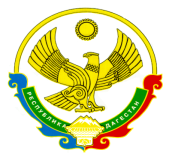                 РЕСПУБЛИКА ДАГЕСТАНМУНИЦИПАЛЬНОЕ КАЗЕННОЕ ОБЩЕОБРАЗОВАТЕЛЬНОЕ УЧРЕЖДЕНИЕ « СТЕПНОВСКАЯ ООШ» КИЗЛЯРСКОГО РАЙОНА368808. РД. Кизлярский район, с. Степное					т. 89222854765	«31 » август 2020 г.                                                                                      № ___                                                                    ПРИКАЗОб организации работы 
по требованиямСП 3.1/2.4.3598-20В соответствии с постановлением главного санитарного врача от 30.06.2020 № 16 «Об утверждении санитарно-эпидемиологических правил СП 3.1/2.4.3598-20 "Санитарно-эпидемиологические требования к устройству, содержанию и организации работы образовательных организаций и других объектов социальной инфраструктуры для детей и молодежи в условиях распространения новой коронавирусной инфекции (COVID-19)"»ПРИКАЗЫВАЮ:1. Назначить ответственным за осуществление контроля соблюдения противоэпидемических мероприятий в школе социального педагога Юнусову З Я и   библиотекаря Исмаиловой Р А2. Учителям-предметникам:проводить уроки и занятия в кабинетах, закрепленных за каждым классом;реализовать до 31.12.2020 образовательно-воспитательную деятельность с учетом требований СП 3.1/2.4.3598-20.3. Классным руководителям:провести классный час на тему «За здоровый образ жизни»;оповестить родителей (законных представителей) учеников о режиме функционирования школы до 31.12.2020;уведомить родителей (законных представителей) о необходимости представить в школу медицинское заключение об отсутствии противопоказаний к пребыванию в образовательной организации, если ребенок болел COVID-19 или контактировал с заболевшим.4. Зам директора по УВР Кузьминой Е.И. оказывать учителям методическую помощь по организации образовательно-воспитательной деятельности по требованиям СП 3.1/2.4.3598-20;5. Исмаиловой Р А.измерять температуру ученикам  2 раза в день      выявленных больных детей переводить немедленно в изолятор;следить за графиком проветривания помещений, качеством проведения влажной уборки и дезинфекции;обеззараживать воздух в помещениях школы устройствами, разрешенными к использованию в присутствии людей.6. Социальному педагогу Юнусовой З.Я.организовывать генеральную уборку с применением дезинфицирующих средств – один раз в неделю;расставить кожные антисептики – на входе в здание, в санузлах, на входе в пищеблок. вывесить в местах установки дозаторов инструкции по применению антисептикаорганизовать деятельность работников школы с учетом социальной дистанции;ежедневно проводить термометрию работников – утром на входе;проводить термометрию посетителей;выдавать всем работникам пищеблока и работникам, контактирующим с учениками, запас средств индивидуальной защиты – маски и перчатки. Фиксировать выдачу СИЗ в журнале учета.8. Раджабовой А .И.. разместить настоящий приказ на официальном сайте школы и ознакомить с ним работников под подпись.9. Контроль исполнения настоящего приказа _________________.С приказом ознакомлены:Директор            ______Карагулова З.Р.Зам директора по УВРЗам директора по УВРКузьмина Е.И. Социальный   педагог Библиотекарь                                                                                                     Ответственная за сайт  Социальный   педагог Библиотекарь                                                                                                     Ответственная за сайт Юнусова З.ЯИсмаилова Р АРаджабова А.И.